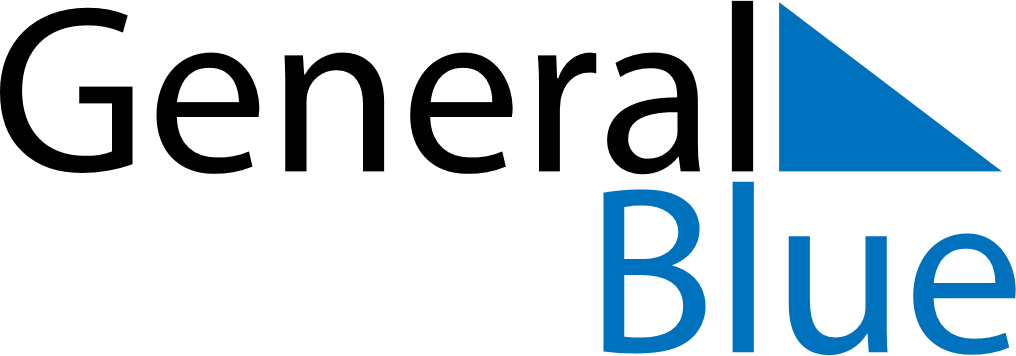 2026 – Q4Norway  2026 – Q4Norway  2026 – Q4Norway  2026 – Q4Norway  2026 – Q4Norway  OctoberOctoberOctoberOctoberOctoberOctoberOctoberMONTUEWEDTHUFRISATSUN12345678910111213141516171819202122232425262728293031NovemberNovemberNovemberNovemberNovemberNovemberNovemberMONTUEWEDTHUFRISATSUN123456789101112131415161718192021222324252627282930DecemberDecemberDecemberDecemberDecemberDecemberDecemberMONTUEWEDTHUFRISATSUN12345678910111213141516171819202122232425262728293031Nov 8: Father’s DayNov 29: First Sunday of AdventDec 6: Second Sunday of AdventDec 13: Third Sunday of AdventDec 20: Fourth Sunday of AdventDec 24: Christmas EveDec 25: Christmas DayDec 26: Boxing DayDec 31: New Year’s Eve